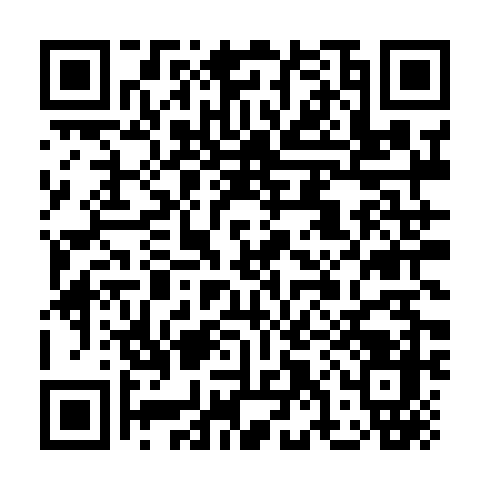 Prayer times for Benedikt v Slovenskih Goricah, SloveniaWed 1 May 2024 - Fri 31 May 2024High Latitude Method: Angle Based RulePrayer Calculation Method: Muslim World LeagueAsar Calculation Method: HanafiPrayer times provided by https://www.salahtimes.comDateDayFajrSunriseDhuhrAsrMaghribIsha1Wed3:385:4112:545:558:0610:022Thu3:355:4012:535:568:0810:043Fri3:335:3812:535:578:0910:064Sat3:315:3712:535:588:1010:085Sun3:285:3512:535:598:1210:106Mon3:265:3412:535:598:1310:127Tue3:235:3212:536:008:1410:158Wed3:215:3112:536:018:1610:179Thu3:195:3012:536:028:1710:1910Fri3:165:2812:536:028:1810:2111Sat3:145:2712:536:038:1910:2312Sun3:125:2612:536:048:2110:2513Mon3:095:2412:536:058:2210:2714Tue3:075:2312:536:058:2310:3015Wed3:055:2212:536:068:2410:3216Thu3:025:2112:536:078:2610:3417Fri3:005:2012:536:088:2710:3618Sat2:585:1912:536:088:2810:3819Sun2:565:1712:536:098:2910:4020Mon2:535:1612:536:108:3010:4321Tue2:515:1512:536:108:3110:4522Wed2:495:1412:536:118:3210:4723Thu2:475:1312:536:128:3410:4924Fri2:455:1312:536:128:3510:5125Sat2:435:1212:536:138:3610:5326Sun2:415:1112:546:148:3710:5527Mon2:395:1012:546:148:3810:5728Tue2:375:0912:546:158:3910:5929Wed2:365:0912:546:158:4011:0130Thu2:365:0812:546:168:4111:0331Fri2:365:0712:546:168:4211:05